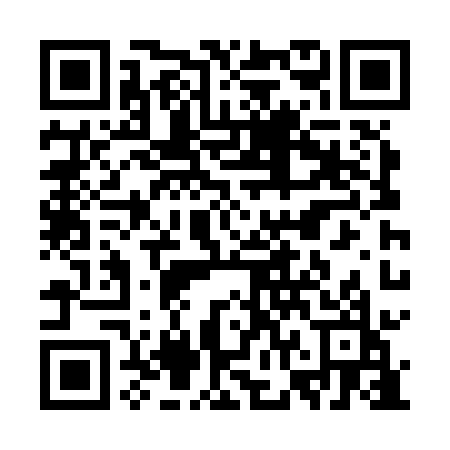 Prayer times for Gorowo Ilaweckie, PolandWed 1 May 2024 - Fri 31 May 2024High Latitude Method: Angle Based RulePrayer Calculation Method: Muslim World LeagueAsar Calculation Method: HanafiPrayer times provided by https://www.salahtimes.comDateDayFajrSunriseDhuhrAsrMaghribIsha1Wed2:215:0012:355:458:1110:412Thu2:204:5812:355:478:1310:423Fri2:194:5612:355:488:1510:434Sat2:194:5412:355:498:1710:435Sun2:184:5212:355:508:1910:446Mon2:174:5012:355:518:2110:457Tue2:164:4812:355:528:2210:468Wed2:154:4612:355:538:2410:469Thu2:154:4412:345:548:2610:4710Fri2:144:4212:345:558:2810:4811Sat2:134:4012:345:568:3010:4912Sun2:124:3812:345:578:3110:4913Mon2:124:3712:345:588:3310:5014Tue2:114:3512:345:598:3510:5115Wed2:104:3312:346:008:3610:5216Thu2:104:3212:346:018:3810:5217Fri2:094:3012:346:028:4010:5318Sat2:084:2812:356:038:4210:5419Sun2:084:2712:356:048:4310:5520Mon2:074:2512:356:058:4510:5521Tue2:074:2412:356:068:4610:5622Wed2:064:2212:356:078:4810:5723Thu2:064:2112:356:088:4910:5724Fri2:054:2012:356:098:5110:5825Sat2:054:1812:356:108:5210:5926Sun2:044:1712:356:108:5410:5927Mon2:044:1612:356:118:5511:0028Tue2:034:1512:356:128:5711:0129Wed2:034:1412:366:138:5811:0130Thu2:034:1312:366:148:5911:0231Fri2:024:1212:366:149:0111:03